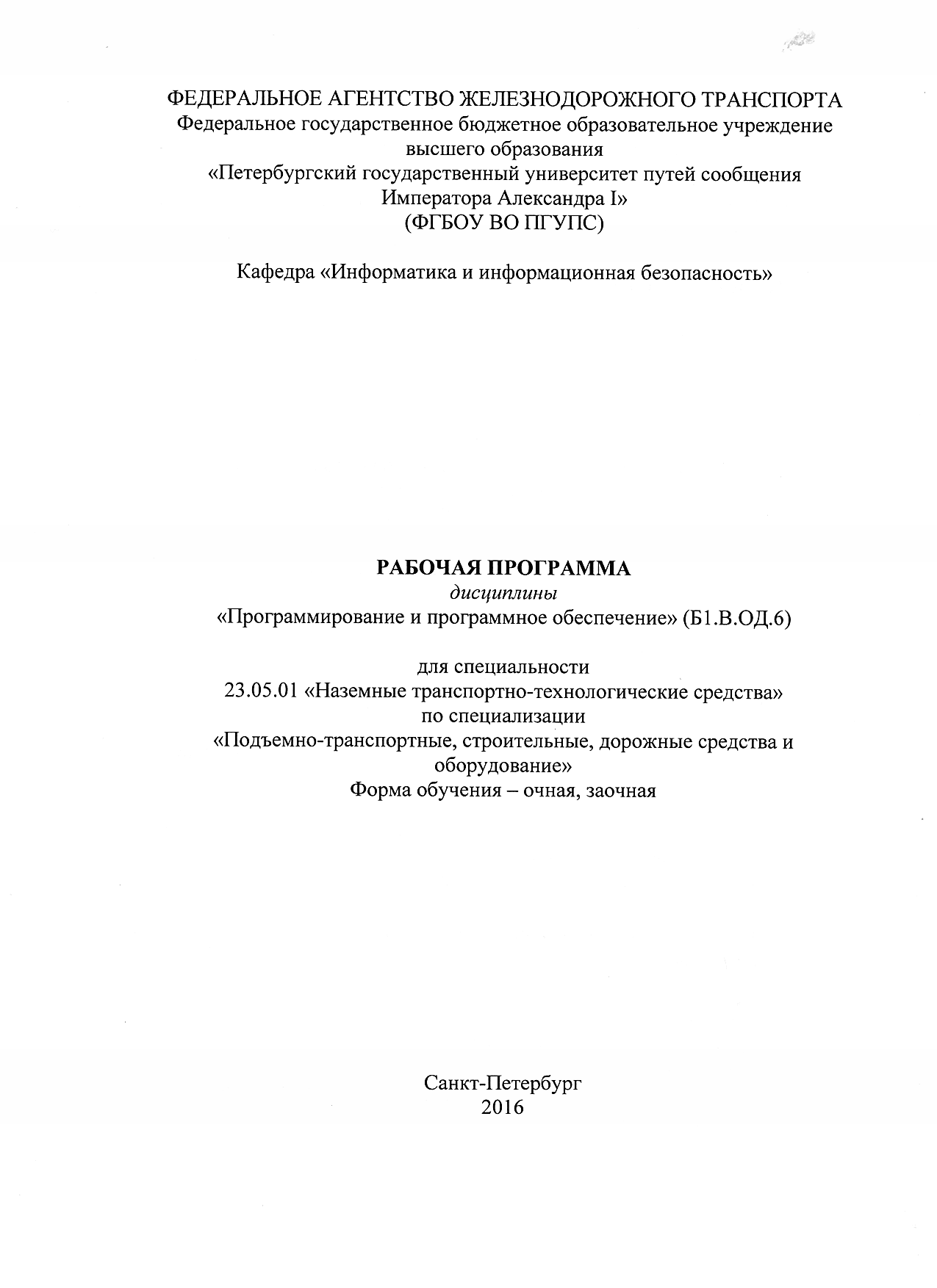 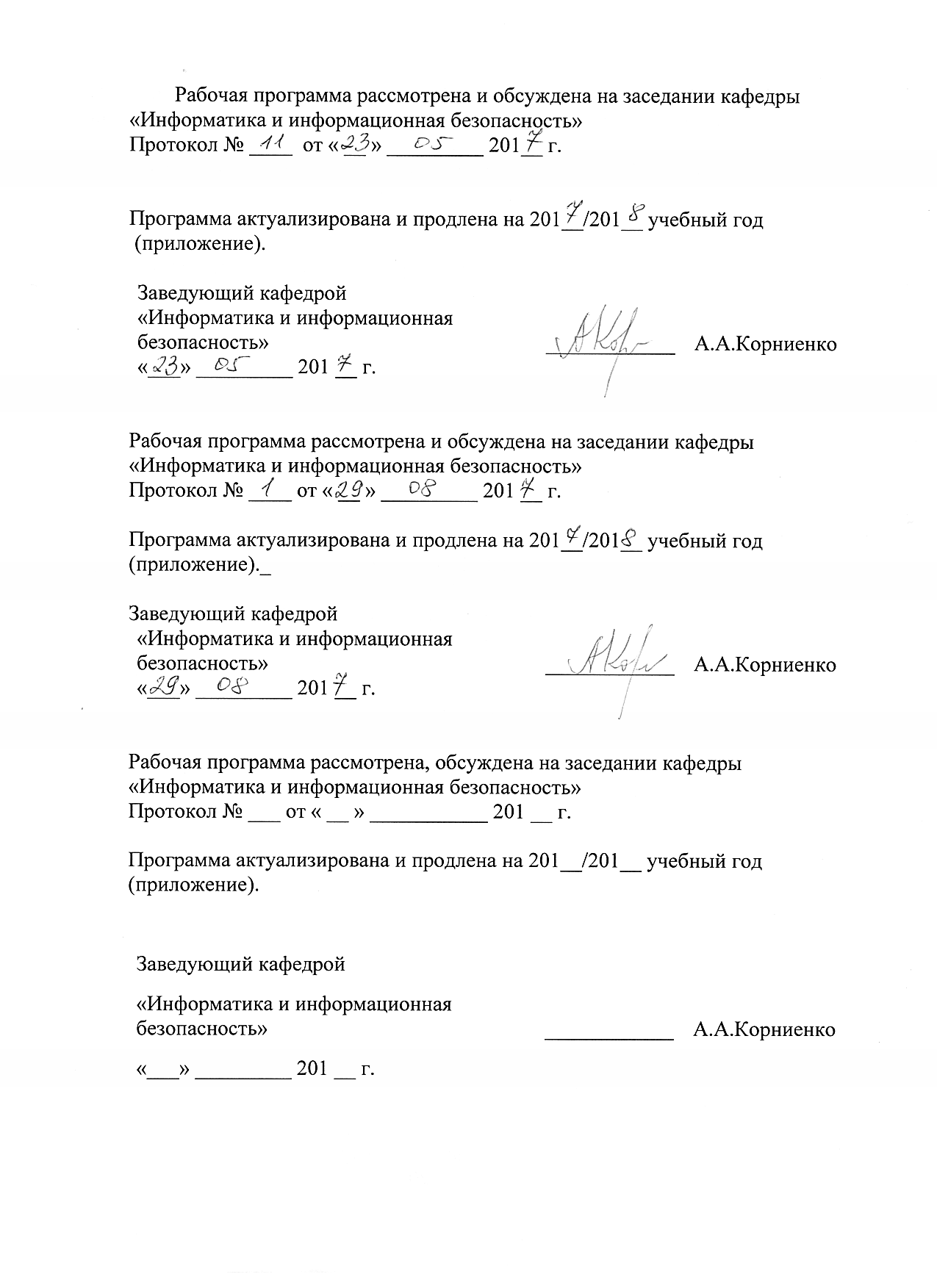 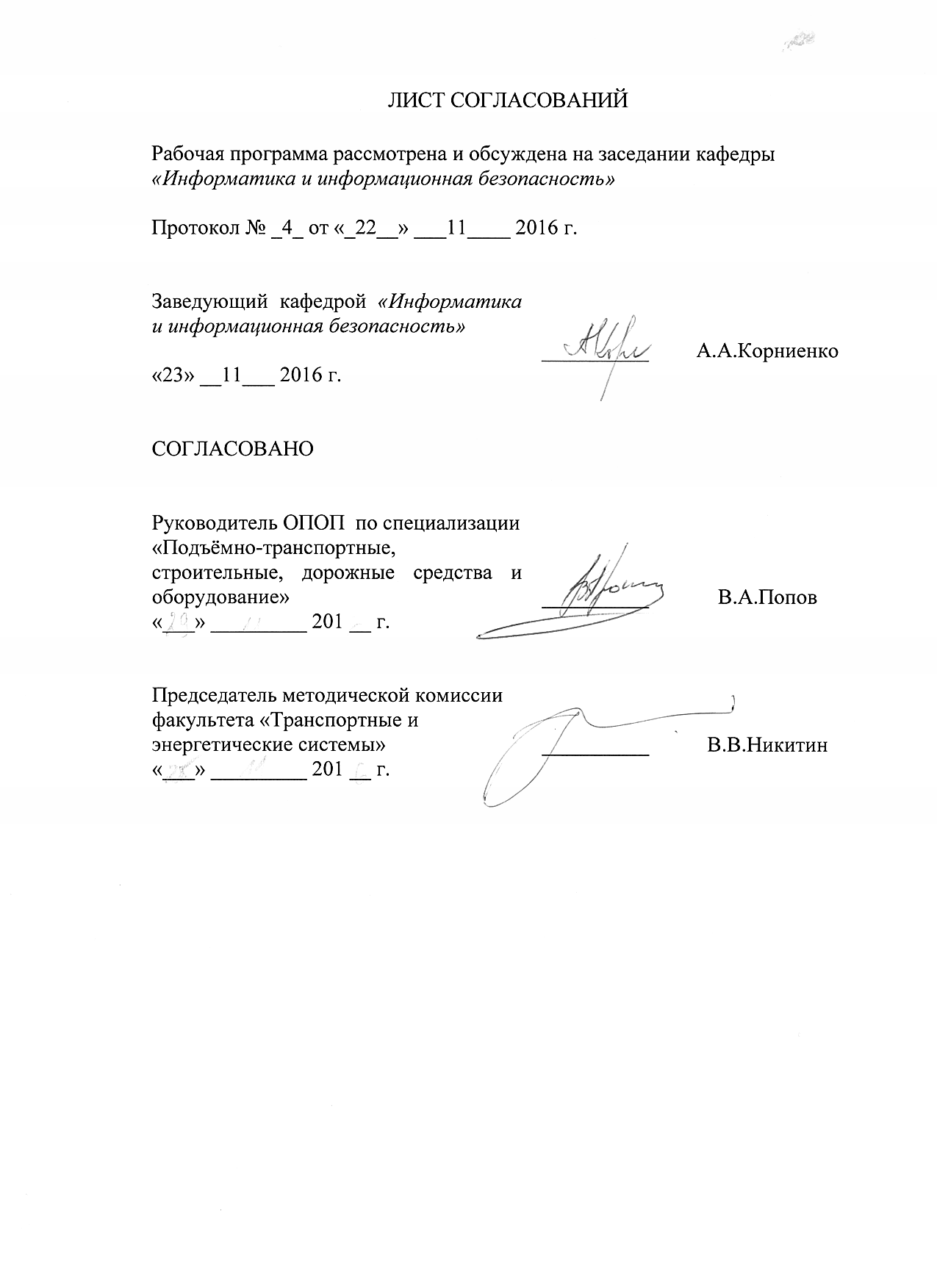 Цели и задачи дисциплиныРабочая программа составлена в соответствии с ФГОС ВО, утвержденным «11»августа 2016 г., приказ № 1022 по специальности 23.05.01 «Наземные транспортно-технологические средства», по дисциплине «Программирование и программное обеспечение».Целью изучения дисциплины «Программирование и программное обеспечение» является приобретение студентами необходимого объёма знаний и навыков для работы с системами компьютерной математики и в области офисного программирования, для решения инженерных и управленческих задач.Для достижения поставленной цели решаются следующие задачи:изучение языков программирования высокого уровня;изучение средств  и методов  математического моделирования;изучение современных программных систем для проведения аналитических и численных вычислений MathCad, Excel и MatLab;изучение методов тестирования, отладки и решения задач.2. Перечень планируемых результатов обучения по дисциплине, соотнесенных с планируемыми результатами освоения основной профессиональной образовательной программыПланируемыми результатами обучения по дисциплине являются: приобретение знаний, умений, навыков.В результате освоения дисциплины обучающийся должен:ЗНАТЬ:программное обеспечение для исследования свойств различных математических моделей на персональных электронно-вычислительных машинах (ПЭВМ). УМЕТЬ:использовать возможности вычислительной техники и программного обеспечения;проводить расчеты на основе построенных математических моделей;применять для решения задач численные методы с использованием современных вычислительных машин.ВЛАДЕТЬ:средствами компьютерной математики и графики; основными методами работы на ПЭВМ с прикладными программными средствами.Приобретенные знания, умения, навыки, характеризующие формирование компетенций, осваиваемые в данной дисциплине, позволяют решать профессиональные задачи, приведенные в соответствующем перечне по видам профессиональной деятельности в п. 2.4 основной профессиональной образовательной программы (ОПОП). Изучение дисциплины направлено на формирование следующих профессиональных компетенций (ПК), соответствующих виду  профессиональной деятельности, на который ориентирована программа специалитета:проектно-конструкторская деятельность:способность использовать прикладные программы расчета узлов, агрегатов и систем транспортно-технологических средств и их технологического оборудования  (ПК-6);способность разрабатывать с использованием информационных технологий конструкторско-техническую документацию для производства новых или модернизируемых образцов наземных транспортно-технологических средств и их технологического оборудования (ПК-7);Изучение дисциплины направлено на формирование следующих профессионально-специализированных компетенций (ПСК), соответствующих виду  профессиональной деятельности, на который ориентирована программа специалитета:проектно-конструкторская деятельность:способность разрабатывать с использованием информационных технологий конструкторско-техническую документацию для производства новых или модернизируемых образцов средств механизации и автоматизации подъемно-транспортных, строительных и дорожных работ и их технологического оборудования (ПСК-2.5).Область профессиональной деятельности обучающихся, освоивших данную дисциплину, приведена в п. 2.1 обще характеристика ОПОП.Объекты профессиональной деятельности обучающихся, освоивших данную дисциплину, приведены в п. 2.2 общей характеристики ОПОП.3. Место дисциплины в структуре основной профессиональной образовательной программыДисциплина «Программирование и программное обеспечение» (Б1.В.ОД.6) относится к вариативной части и является обязательной.4. Объем дисциплины и виды учебной работыДля очной формы обучения: Для заочной формы обучения: Примечание: «Форма контроля знаний» – экзамен (Э), зачет (З),  контрольная работа (КЛР).5. Содержание и структура дисциплины5.1 Содержание дисциплины5.2 Разделы дисциплины и виды занятийДля очной формы обученияДля заочной формы обучения: 6. Перечень учебно-методического обеспечения для самостоятельной работы обучающихся по дисциплине7. Фонд оценочных средств для проведения текущего контроля успеваемости и промежуточной аттестации обучающихся по дисциплинеФонд оценочных средств по дисциплине является неотъемлемой частью рабочей программы и представлен отдельным документом, рассмотренным на заседании кафедры и утвержденным заведующим кафедрой.8. Перечень основной и дополнительной учебной литературы, нормативно-правовой документации и других изданий, необходимых для освоения дисциплины8.1 Перечень основной учебной литературы, необходимой для освоения дисциплиныДергачёвА.И., Андреев В.П., Байдина Н.В., Костянко Н.Ф., Перепечёнов А.М., [Электронный ресурс],  Сборник учебно-методических материалов и контрольных решений для проведения занятий со студентами университета всех специальностей по дисциплине «Информатика», СВИДЕТЕЛЬСТВО о государственной регистрации базы данных №2015620678., М.:заявка №2014621873, 2015.  Сайт научно-технической библиотеки университета: http://library.pgups.ru/elib/multim/2015/inform_01.zipКоткин Г. Л., Черкасский В. С. Компьютерное моделирование физических процессов с использованием MatLab: Учебное пособие. - Новосибирск: Изд-во НГУ, 2001. - 173 с.- [Электронный ресурс] - Режим доступа: (http://window.edu.ru/resource/091/24091); Водолазская И.В. Введение в систему MatLab: Методическое пособие. - Астрахань: Астраханский гос. техн. ун-т, 2004. - 48 с. [Электронный ресурс] -Режим доступа: (  http://window.edu.ru/resource/916/23916);   http://window.edu.ru/resource/916/23916/files/matlab.pdfМартьянова А.Е. Компьютерные вычисления в пакете MathCAD [Электронный ресурс] - Режим доступа: http://window.edu.ru/resource/084/24084 ,свободный;Голуб В.А., Жукова Т.М., Соколова М.А Математическое моделирование случайных величин: Практическое пособие к курсу "Пакеты прикладных программ".- [Электронный ресурс] - Режим доступа: (http://window.edu.ru/resource/007/27007);8.2 Перечень дополнительной учебной литературы, необходимой для освоения дисциплиныКудрявцев Е.М., Mathcad 11: Полное руководство по русской версии"ДМК Пресс",2009, 592 стр.8.3 Перечень нормативно-правовой документации, необходимой для освоения дисциплиныДоктрина информационной безопасности Российской Федерации (утверждена Президентом РФ 9 сентября 2001 года);Закон Российской Федерации от 27 декабря 1991 года №2124-1 «О средствах массовой информации».Закон Российской Федерации «Об информации,информационных технологиях и о защите информации» (№149-ФЗ).Единая система программной документации. Схемы алгоритмов, программ, данных и систем. Обозначения условные и правила выполнения,ГОСТ 19.70190.  Введ. 01.01.92.  М.: Изд-во стандартов, 1990.  26 с. 8.4 Другие издания, необходимые  для освоения дисциплиныН. В. Байдина, Н. Ф. Костянко Основы работы с математическим пакетом MatCad: метод.указания к выполнению лаб. работ по дисциплине "Информатика". СПб, ПГУПС, 2003. – 24 с.Практикум по информатике  : метод.указания / А. Б. Немцов,  В. И. Носонов. - СПб. : ПГУПС, 2011. - 43 с. : ил. - Библиогр.: с. 43Основы системы программирования VISUAL BASIC [Текст] : учебное пособие по дисциплине "Информатика" / Н. В. Байдина, Н. Ф. Костянко. - СПб. : ПГУПС, 2008. - 108 с. : ил. Программирование задач в среде VisualBasicForApplication и математическом пакете MathCad: методические указания // Носонов В.И., Быкова Т.М. – СПб: ПГУПС, 2016. – 16 с.9. Перечень ресурсов информационно-телекоммуникационной сети «Интернет», необходимых для освоения дисциплиныЭлектронный каталог Научно-технической библиотеки Петербургского государственного университета путей сообщения. Автор/создатель: Петербургский государственный университет путей сообщения. http://elibrary.ru/projects/subscription/rus_titles_free.asp?Личный кабинет обучающегося и электронная информационно-образовательная среда. [Электронный ресурс]. – Режим доступа: http://sdo.pgups.ru/  (для доступа к полнотекстовым документам требуется авторизация).Электронно-библиотечная система ЛАНЬ[Электронный ресурс]:https://e.lanbook.com10. Методические указания для обучающихся по освоению дисциплиныПорядок изучения дисциплины следующий:Освоение разделов дисциплины производится в порядке, приведенном в разделе 5 «Содержание и структура дисциплины». Обучающийся должен освоить все разделы дисциплины с помощью учебно-методического обеспечения, приведенного в разделах 6, 8 и 9 рабочей программы. Для формирования компетенций обучающийся должен представить выполненные типовые контрольные задания или иные материалы, необходимые для оценки знаний, умений, навыков и (или) опыта деятельности, предусмотренные текущим контролем (см. фонд оценочных средств по дисциплине).По итогам текущего контроля по дисциплине, обучающийся должен пройти промежуточную аттестацию (см. фонд оценочных средств по дисциплине).11. Перечень информационных технологий, используемых при осуществлении образовательного процесса по дисциплине, включая перечень программного обеспечения и информационных справочных системПеречень информационных технологий, используемых при осуществлении образовательного процесса по дисциплине «Прикладное программирование»:технические средства (компьютерная техника, проектор, интерактивная доска);методы обучения с использованием информационных технологий (демонстрация мультимедийных материалов),       - личный кабинет обучающегося и электронная информационно-образовательная среда. [Электронный ресурс]. – Режим доступа: http://sdo.pgups.ru/  (для доступа к полнотекстовым документам требуется авторизация).Дисциплина обеспечена необходимым комплектом лицензионного программного обеспечения, установленного на технических средствах, размещенных в специальных помещениях и помещениях для самостоятельной работы в соответствии с расписанием занятий.12. Описание материально-технической базы, необходимой для осуществления образовательного процесса по дисциплинеМатериально – техническая база обеспечивает проведение всех видов учебных занятий, предусмотренных учебным планом по специальности «Наземные транспортно-технологические средства», по специализации «Подъемно-транспортные, строительные, дорожные средства и оборудование» и соответствует действующим санитарным и противопожарным нормам и правилам.Она содержит специальные помещения - учебные аудитории для проведения занятий лекционного типа, выполнения лабораторных работ и  практических занятий, групповых и индивидуальных консультаций, текущего контроля и промежуточной аттестации, а также помещения для самостоятельной работы и помещения для хранения и профилактического обслуживания учебного оборудования. Помещения на семестр учебного года выделяются в соответствии с расписанием занятий.Специальные помещения укомплектованы специализированной мебелью и техническими средствами обучения, служащими для представления учебной информации большой аудитории.Для проведения занятий лекционного типа используются учебно-наглядные материалы в виде презентаций, которые обеспечивают тематические иллюстрации в соответствии с рабочей программой дисциплины. Для проведения лабораторных работ используются компьютерные классы университета, оснащенные персональными компьютерами.Помещения для самостоятельной работы обучающихся оснащены компьютерной техникой с возможностью подключения к сети «Интернет» и обеспечением доступа в электронную информационно-образовательную среду организации.Разработчик программыСтарший преподаватель					В.И.Носонов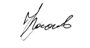 « 16 »  11 2016 г.Вид учебной работыВсего часовСеместрВид учебной работыВсего часов4Контактная работа (по видам учебных занятий)В том числе:лекции (Л)практические занятия (ПЗ)лабораторные работы (ЛР)4816161648161616Самостоятельная работа (СРС) (всего)7878Контроль5454Форма контроля знанийЭЭОбщая трудоемкость: час / з.е.180/5180/5Вид учебной работыВсего часовСеместрВид учебной работыВсего часов2Контактная работа (по видам учебных занятий)В том числе:лекции (Л)практические занятия (ПЗ)лабораторные работы (ЛР)1244412444Самостоятельная работа (СРС) (всего)159159Контроль99Форма контроля знанийЭ,КЛРЭ,КЛРОбщая трудоемкость: час / з.е.180/5180/5№ п/пНаименование раздела дисциплиныСодержание раздела1Программное обеспечениеОбщие сведения о программном обеспечении.Основные понятия и определения.Качество и характеристики программного обеспечения.Классы программного обеспеченияКлассификация языков программирования.Системы компьютерной математики2Пакет MathCADИнтерфейс среды MathCadМатематические выражения,  встроенные и пользовательскиеФункции. Матричные операции в MathCAD.Графические возможности MathCADРешение уравнений  в MathCADСимвольные вычисления в MathCAD.Программирование в MathCADОсновные алгоритмические структуры вMathCADПрограммирование алгоритмов работы с массивами в MathCAD3Табличный процессор Exсel и основы программирования на VisualBasicforApplicationПакет прикладных программ MicrosoftOffice. Электронная таблица MicrosoftExcel. Общие положения. Формулы, имена и функции.
Формулы массивов.Графики и диаграммы.Основы офисного программирования.
Язык программирования VBA.Синтаксис, типы данных, основные операторы VBA.Процедуры и функции.Объектная модель Exсel.Программирование объектов Exсel в VBA.Создание и редактирование макросов.4Пакет MATHLABСхема пакета. Общие сведения, назначение, возможности. Представление данных. Справочные команды. Формирование матриц и векторов. Операции над матрицами.Графика вMATHLAB.М-сценарии и М-функции. Структурапрограммы на языке MATHLAB.№ п/пНаименование раздела дисциплиныЛПЗЛРСРС1Программное обеспечение.4--102Пакет MathCAD466253Табличный процессор Exсel и основы программирования на VisualBasicforApplication466254Пакет MATHLAB.44418ИтогоИтого16161678№ п/пНаименование раздела дисциплиныЛПЗЛРСРС1Программное обеспечение1--202Пакет MathCAD111403Табличный процессор Exсel и основы программирования на VisualBasicforApplication.122694Пакет MATHLAB11130ИтогоИтого444159№
п/пНаименование раздела Перечень учебно-методического обеспечения1Программное обеспечениеА. И. Дергачёв ., Андреев В.П., Байдина Н.В., Костянко Н.Ф., Перепечёнов А.М., [Электронный ресурс],  Сборник учебно-методических материалов и контрольных решений для проведения занятий со студентами университета всех специальностей по дисциплине «Информатика», СВИДЕТЕЛЬСТВО о государственной регистрации базы данных №2015620678., М.:заявка №2014621873, 2015.  Сайт научно-технической библиотеки университета: http://library.pgups.ru/elib/multim/2015/inform_01.zip2Пакет MathCADМартьянова А.Е. Компьютерные вычисления в пакете MathCADhttp://window.edu.ru/resource/084/24084А. И. Дергачёв ., Андреев В.П., Байдина Н.В., Костянко Н.Ф., Перепечёнов А.М., [Электронный ресурс],  Сборник учебно-методических материалов и контрольных решений для проведения занятий со студентами университета всех специальностей по дисциплине «Информатика», СВИДЕТЕЛЬСТВО о государственной регистрации базы данных №2015620678., М.:заявка №2014621873, 2015.  Сайт научно-технической библиотеки университета: http://library.pgups.ru/elib/multim/2015/inform_01.zip3Табличный процессор Exсel и основы программирования на VisualBasicforApplicationМартьянова А.Е. Компьютерные вычисления в пакете MathCADhttp://window.edu.ru/resource/084/24084А. И. Дергачёв ., Андреев В.П., Байдина Н.В., Костянко Н.Ф., Перепечёнов А.М., [Электронный ресурс],  Сборник учебно-методических материалов и контрольных решений для проведения занятий со студентами университета всех специальностей по дисциплине «Информатика», СВИДЕТЕЛЬСТВО о государственной регистрации базы данных №2015620678., М.:заявка №2014621873, 2015.  Сайт научно-технической библиотеки университета: http://library.pgups.ru/elib/multim/2015/inform_01.zip4Пакет MATHLAB.Бестужева А.Н., Вьюненко Л.Ф. Основы работы в системе MatLab. СПб.: ПГУПС, 2004. – 54 с..;